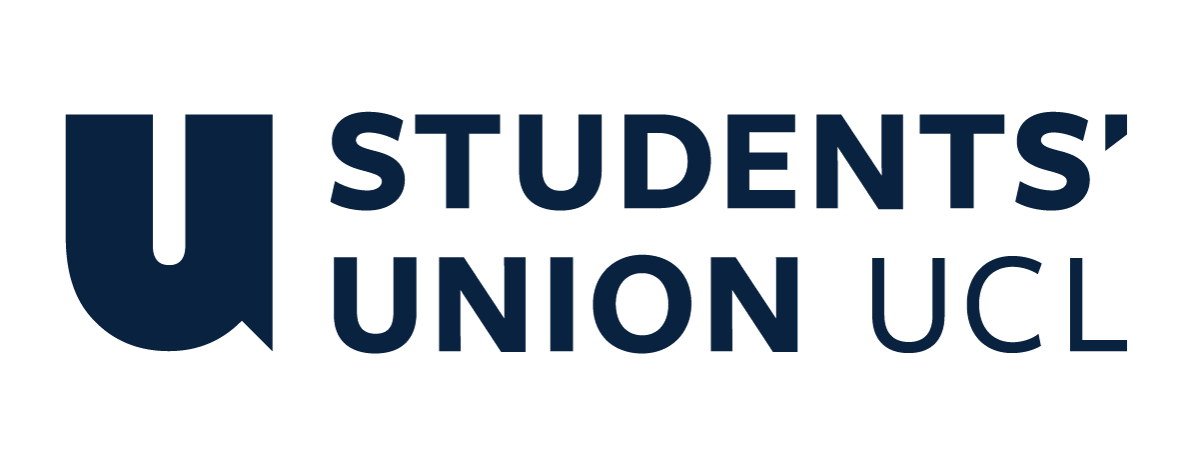 The Constitution of Students’ Union UCL First GenerationNameThe name of the club/society shall be Students’ Union UCL First Generation.The club/society shall be affiliated to Students’ Union UCL.Statement of IntentThe constitution, regulations, management and conduct of the club/society shall abide by all Students’ Union UCL policy, and shall be bound by the Students’ Union UCL Memorandum & Articles of Association, Byelaws, Club and Society Regulations and the club and society procedures and guidance – laid out in the ‘how to guides’.The club/society stresses that it abides by Students’ Union UCL Equal Opportunities Policies, and that club/society regulations pertaining to membership of the club/society or election to the club/society shall not contravene this policy.The Club and Society Regulations can be found on the following webpage: http://studentsunionucl.org/content/president-and-treasurer-hub/rules-and-regulations.The Society CommitteePresidentThe president’s primary role is laid out in section 5.7 of the Club and Society Regulations.You may add specific details to the job description of your president if you wish. TreasurerThe treasurer’s primary role is laid out in section 5.8 of the Club and Society Regulations.You may add specific details to the job description of your treasurer if you wish. Welfare OfficerThe welfare officer’s primary role is laid out in section 5.9 of the Club and Society Regulations.You may add specific details to the job description of your welfare officer if you wish. Additional Committee Members Any additional committee positions you have should be outlined in your constitution below. Widening Participation Officer Works with the careers extra team and support students who are first generation in their family to go to university. Also, works with the events officers to create careers events to support society members.Events OfficerCreate events for different career paths to support first generations in deciding the career that interests them the most and learn more about it.SponsorshipManage the society’s sponsors and get sponsors for the society.MarketingUpdate the society’s social media channels and send out email newsletters to society members.First Year Representative          Support the rest of the committee and keeping connected with first year students of the society.Vice PresidentSupport the president with the running of the society.Management of the club/society shall be vested in the club/society committee which will endeavour to meet regularly during term time (excluding UCL reading weeks) to organise and evaluate club/society activities.The committee members shall perform the roles as described in section 5 of the Students’ Union UCL Club and Society Regulations.Committee members are elected to represent the interests and well-being of club/society members and are accountable to their members. If club/society members are not satisfied by the performance of their representative officers they may call for a motion of no-confidence in line with the Students’ Union UCL Club and Society Regulations.Terms, Aims and ObjectivesThe club/society shall hold the following as its aims and objectives.The club/society shall strive to fulfil these aims and objectives in the course of the academic year as its commitment to its membership.The core activities of the club/society shall be: To deliver regular events to support personal, professional and academic development of members.To collaborate with UCL’s Widening Participation team to conduct outreach work in schools around the country.To hold regular meetings to provide support and social opportunities.In addition, the club/society shall also strive to organise other activities for its members where possible: N/AThis constitution shall be binding on the club/society officers, and shall only be altered by consent of two-thirds majority of the full members present at a club/society general meeting. The Activities Executive shall approve any such alterations. This constitution has been approved and accepted as the Constitution for the Students’ Union UCL First Generation Society. By signing this document the president and treasurer have declared that they have read and abide by the Students’ Union UCL Club and Society Regulations.President name:Qi Qi YoungPresident signature: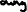 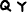 Date:25/06/2021Treasurer name:Rui HuangTreasurer signature:Rui H.Date:27/06/2021